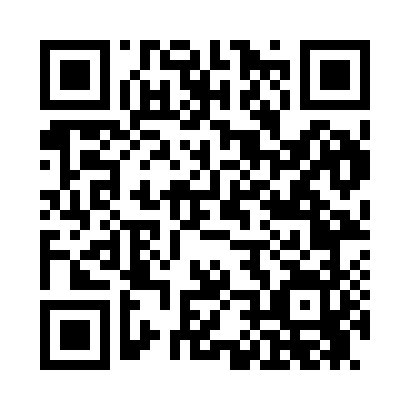 Prayer times for Antonia, Louisiana, USAMon 1 Jul 2024 - Wed 31 Jul 2024High Latitude Method: Angle Based RulePrayer Calculation Method: Islamic Society of North AmericaAsar Calculation Method: ShafiPrayer times provided by https://www.salahtimes.comDateDayFajrSunriseDhuhrAsrMaghribIsha1Mon4:496:091:144:538:199:392Tue4:496:091:144:538:199:383Wed4:506:091:144:548:189:384Thu4:506:101:144:548:189:385Fri4:516:101:144:548:189:386Sat4:516:111:154:548:189:387Sun4:526:111:154:548:189:378Mon4:536:121:154:548:189:379Tue4:536:121:154:558:179:3610Wed4:546:131:154:558:179:3611Thu4:556:131:154:558:179:3612Fri4:556:141:154:558:179:3513Sat4:566:151:164:558:169:3514Sun4:576:151:164:558:169:3415Mon4:586:161:164:558:169:3416Tue4:586:161:164:568:159:3317Wed4:596:171:164:568:159:3218Thu5:006:171:164:568:149:3219Fri5:016:181:164:568:149:3120Sat5:016:191:164:568:139:3021Sun5:026:191:164:568:139:3022Mon5:036:201:164:568:129:2923Tue5:046:201:164:568:129:2824Wed5:056:211:164:568:119:2725Thu5:066:221:164:568:109:2626Fri5:066:221:164:568:109:2527Sat5:076:231:164:568:099:2528Sun5:086:241:164:568:089:2429Mon5:096:241:164:568:089:2330Tue5:106:251:164:568:079:2231Wed5:116:261:164:568:069:21